My, niżej podpisani oświadczamy, że upoważniamy do odbioru naszego dziecka ………………................................................................. z .......................................................…………………… …….......................................................................... w Kraśniku w trakcie trwania dyżuru wakacyjnego następujące osoby:Oświadczenia: Świadoma/y odpowiedzialności karnej z art. 233 § 1 kodeksu karnego (tekst jednolity: Dz. U. z 2024 r. poz. 17 z późn. zm.) oświadczam, że zawarte w niniejszym oświadczeniu informacje, są zgodne ze stanem faktycznym.Na podstawie art. 6 ust. 1 lit. A Rozporządzenia Parlamentu Europejskiego i Rady (UE) 2016/679 
z dnia 27 kwietnia 2016 roku (RODO) wyrażam zgodę na przetwarzanie moich danych osobowych 
w celu zapewnienia bezpieczeństwa dzieci i zweryfikowania tożsamości osób upoważnionych do odbioru dziecka z publicznego przedszkola prowadzonego przez miasto Kraśnik.Zobowiązuję się do przyprowadzania i odbierania dziecka przez nas oraz osoby upoważnione, zgodnie 
z zadeklarowanymi we wniosku godzinami pobytu w publicznym przedszkolu.Uwaga: Osoba odbierająca dziecko ma obowiązek okazać dokument potwierdzający jego tożsamość.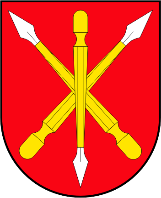 OŚWIADCZENIE RODZICÓW/OPIEKUNÓW PRAWNYCH  DO ODBIORU DZIECKA Z PUBLICZNEGO PRZEDSZKOLA PROWADZONEGO PRZEZ MIASTO KRAŚNIK W TRAKCIE TRWANIA DYŻURU WAKACYJNEGOFormularz przeznaczony jest dla rodziców / opiekunów prawnych dzieci uczęszczających do publicznych przedszkoli, dla których organem prowadzącym jest miasto Kraśnik.Formularz przeznaczony jest dla rodziców / opiekunów prawnych dzieci uczęszczających do publicznych przedszkoli, dla których organem prowadzącym jest miasto Kraśnik.Termin składania:19 czerwca 2024 roku godz. 1500Miejsce składania: Przedszkole, do którego dziecko zostało zakwalifikowane na dyżur wakacyjnyLp.Nazwisko i imię osoby upoważnionejNumer telefonu kontaktowegoPodpis osoby upoważnionej 21.2.3.4.5.Kraśnik, dnia ……………………………………………………………………….Podpis matki / opiekuna prawnegoKraśnik, dnia ……………………………………………………………………….Podpis ojca / opiekuna prawnego